WEEKEND SUPPORT WORKERSPermanent Take home more than just a salary, stay active, do something meaningful and know that you are helping to transform the life of someone in your local community.The Apuldram Centre is an independent charity and provider of adult social care. We run a Supported Living Service where we support adults with a learning disability to live independently in their own tenancies in a variety of different settings. We are in the process of transforming into a progressive and sustainable organisation and offer an environment where you can be part of a team who are passionate about making a positive impact on the lives of the people we support.We have weekend vacancies for Support Workers, working 09:00 to 17:00 on Saturdays and/or Sundays to support tenants living in the central Chichester area. We are seeking to appoint dynamic social care professionals (and will provide training for those new to care) who can inspire and motivate the people we support. Your passion will enable the people who use our service to enjoy independence, skills development and fulfilment. We offer fair and competitive pay rates according to successful completion of probationary period and social care qualifications. 30 days paid holiday (including bank holidays) plus service-related increment and contributory stakeholder pension scheme. We also offer staff pool bikes to enable travel between work locations as an alternative to vehicle useA satisfactory enhanced disclosure check is required for this post.The job description and person spec can be found hereFull details of our recruitment process can be found by reading our privacy notice http://www.apuldram.org/privacy-policy/To apply, please send your CV to sarah@apuldram.org together with a covering letter. Shortlisting for this role may take place as applications are received. We therefore reserve the right to close this vacancy once suitable candidates have been appointed.We operate an equal opportunities policy. No agencies pleaseSupport Workers - About the RoleDo you want the chance to use and grow your skills and knowledge while making a difference to society?Do you want to be part of a great team supporting the transformation to a modern, relevant and sustainable organisation which positively impacts on the lives of people who have a learning disability? If so, the Apuldram Centre offers you the chance to become part of that great team!You will be responsible and accountable for providing the highest standards of support while promoting independence and choice to our customers.We work with people to help them live the life they want. We encourage and support them to build their social networks and work towards personal goals such as learning to look after their home or getting a job. We recognise that people with a learning disability may need support to help them achieve their goals. Sometimes this may involve direct support including personal care. We support people to maximise their choice and control over where, with whom and how they live by working with them to identify their strengths, abilities and preferences. We involve family and other key individuals and agencies in this where appropriate and with consent of the individual.We help individuals to set themselves goals and targets as part of their support plan and work with them to implement their plan.Much of the work involves lone working, supporting individuals in their own home. Some of our tenants live in self-contained accommodation, whilst others live in shared accommodation.During the induction period, new staff work as ‘seconds’ alongside a more experienced worker, as a means of beginning to build their knowledge and understanding of the support that we provide. Where necessary, we will also arrange shadow shifts, before working as lone workers with tenants in the community.Interested? See application details on our Support Worker advert and apply now!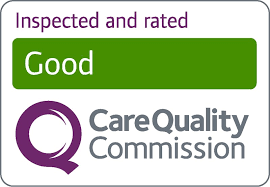 